Hooba Foods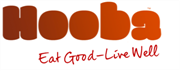 https://hoobafoods.com/Information obtained from supplier and is correct at time of print. Please always check labels.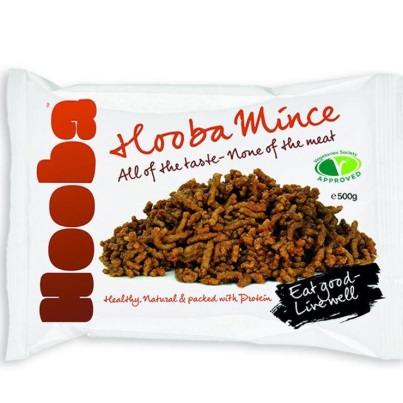 Product NameNumber of ExchangesAmount of ProteinBreakfast Style Sausage (1 sausage=50g) 1 sausage = 1 exchange2 sausages = 2 ½ exchanges1 sausage = 1.15g protein2 sausages=  2.3g proteinCumberland Style Sausage(1 sausage=50g)1 sausage = 1 exchange2 sausages =2 ½ exchanges1 sausage = 1.15g protein2 sausages= 2.3g proteinApple and Sage Flavour Sausage(1 sausage=50g) 1 sausage = 1 ½ exchanges2 sausages =  3 exchanges1 sausage = 1.5g protein2 sausages = 3g proteinChorizo Flavour Sausage(1 sausage=50g)1 sausage = 1 ½ exchanges2 sausages = 3 exchanges1 sausage = 1.4g protein2 sausages = 2.8g proteinHarissa Style Sausage(1 sausage=50g)1 sausage = 1 ½ exchanges2 sausages = 3 ½ exchanges1 sausage = 1.7g protein2 sausages = 3.4g proteinHooba Meat-Free Burger1 burger (125g)= 2 ½ exchanges1 burger = 2.6g proteinHooba Meat-Free Mince100g = 2 exchanges100g = 2g protein